Läuferinformationzum 3. KOLV Cup in  St. Veit, 27. April 2019Ländervergleichskampf Kärnten - Steiermark Anfahrt:  Schnellstraße St. Veit  Richtung Friesach,  Abfahrt  St. Georgen/Längsee,  nach  ca. 100 m befindet sich das Ziel auf der linken Seite.  Es sind genügend Parkplätze vorhanden.WKZ: befindet sich im Bereich der Einfahrt zum Camping Wieser Start: Der Weg zum Start beträgt ca.1200 m und ist mit gelben Bändern markiert.  Das Startdreieck befindet sich ca. 150 m nach dem Kartenstart. Die Pflichtstrecke bis dorthin ist mit gelben Bändern gekennzeichnet. Der erste Start ist um 14 Uhr.Auf dem Weg zum Start befindet sich in der Nähe ein Schießplatz. An Wochenenden gibt es dort manchmal Schießübungen und da knallt es. Aber keine Angst, der Schießplatz ist gut abgesichert.Family und Neulinge haben freie Startwahl ab 14:00.  Der Start ist identisch mit den anderen KategorienDie Laufkarte hat den Maßstab 1 : 10 000                                                                                                                         Das rot eingezeichnete Sperrgebiet ist eine Sandgrube und darf nicht betreten oder durchlaufen werden, höchstens auf der eingezeichneten Straße. Entlang des Westseite des Waldes verläuft die Schnellstraße. Sie ist rot als Sperrgebiet eingezeichnet und darf natürlich nicht betreten werden. Wichtiger Hinweis: Es gibt viele Posten im Wald, manche sind nicht weit auseinander - bitte die Postennummer genau kontrollieren!Rund um den Wolschartwald und auch im Inneren gibt es schmale Straßen, wo manchmal auch Autos oder Radfahrer fahren.  Bitte beim Überqueren  aufpassen!  Die  Asphaltstraße nur am Rande belaufen. Äcker dürfen nur  am Rand  entlang belaufen werden!                                                                                                             Durch den akuten Käferbefall gibt es ständig Schlägerungsarbeiten. Es gibt ständig neue Kahlschläge und neue Harvester-Schleifwege (die nicht auf der Karte eingezeichnet sind).   Ein Teil des Waldes ist schwer zu belaufen - es gibt stellenweise Unterwuchs, aber  es gibt auch viele Teile, die sehr gut  zu belaufen sind. Einige Stellen sind wieder aufgeforstet worden. Lange Laufkleidung wird empfohlen, da es einige dornige Stellen gibt, denen man aber gut ausweichen kann. Er gibt auch einen neuen Zaun beim Posten mit der Nummer 61. Der Wurzelstock befindet sich innerhalb des Zaunes, der Postenschirm ist aber außerhalb. Der Zaun braucht also nicht überklettert werden.Die Bestimmungen des Forstgesetzes sind einzuhalten.              Für die Entnahme der richtigen Laufkarte ist jeder selbst verantwortlich.   Der durchführende Verein übernimmt keinerlei Haftung für auftretende Schäden jedweder Art,  auch nicht  gegenüber dritten Personen.  Jede(r) Läufer(in) startet auf eigene Gefahr.                                             Auf das Auslesen  nicht vergessen!  Wir hoffen, es wird ein schöner Wettkampf.Im Anschluss an den Lauf gibt es die Länderwertung und die Überreichung des Pokals. Für die Kinder der family gibt es Sachpreise.Für den durchführenden Verein                                                                                                                                                                                                                                                                                             Günther Prommer    (Wettkampfleiter )                                                                                                                                                                     2(2)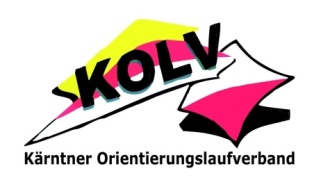 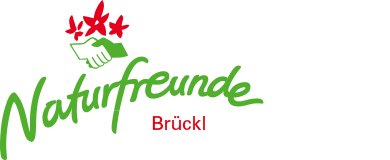 